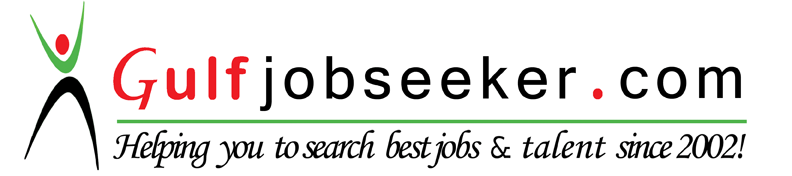 Contact HR Consultant for CV No: 340210E-mail: response@gulfjobseekers.comWebsite: http://www.gulfjobseeker.com/employer/cvdatabasepaid.php Experience   BDO Unibank, Inc.(Bauan, Batangas, Philippines : January 2015 – February 2017)Bank Teller (Client Service Associate)Provides account services to customers by receiving deposits and loan payments; cashing checks; issuing savings withdrawals; selling cashier's checks, manager’s check, and series bonds; answering questions in person or on telephone; referring to other bank services.Cross-sells bank products by answering inquiries; informing customers of new services and product promotions; ascertaining customers' needs; directing customers to a branch representative.Stewards Manpower Supply and Services AgencyDe La Salle University, Lipa(Lipa City, Batangas, Philippines: October 2014 – December 2014)HR PersonnelAssist with day to day operations of the HR functions and duties.Provide clerical and administrative support to Human Resources executives.Compile and update employee records (hard and soft copies).Process documentation and prepare reports relating to personnel activities (staffing, recruitment, training, grievances, performance evaluations etc).Continental Temic Electronics (Phils.), Inc.(Project-based)(Calamba, Laguna, Philippines : June 2014 – September 2014)HR Recruitment SecretarySchedules examinations by coordinating appointments.Welcomes new employees to the organization by conducting orientation.Provides secretarial support by entering, formatting, and printing information; organizing work; answering the telephone; relaying messages; maintaining equipment and supplies.Philippine National Bank(Batangas City, Philippines : November 2013 – March 2014)On-The-Job TraineeIdentifying training and development needs within the organization through job analysis, appraisal schemes and regular consultation with supervisor and bank personnelQuick learner, keen to learn and improve skillsWritten and verbal communication skillsStrong customer service skillsAbility to work well under pressureAble to take on responsibility Computer skills including experience in Microsoft Office ProfileStrong orientation in Banking, Finance, Human Resources and Marketing services.Education    BS in Business Administration major in Business Economics from Batangas State University                      Achievements: University Scholar                     Relevant Courses: Finance and Banking · The Financial System · Wages and the Labor Market · Economics (Macro and Micro) · Marketing · Strategic Planning · Human Resources                      Seminars Attended:  Young Economists’ Convention 2013 (De La Salle University) · 2nd International Business Conference 2013 (Ateneo de Manila University) · NSInc : 2012 (Ateneo de Manila University) · Micro and Small Entrepreneurs Summit 2012 (OCVAS Conference Center) · 13th AME Regional Marketing Management Education Convention 2010 (Batangas State University)2010 - 2014Key SkillsKey SkillsKey Skills